	Beitrittserklärung  	        		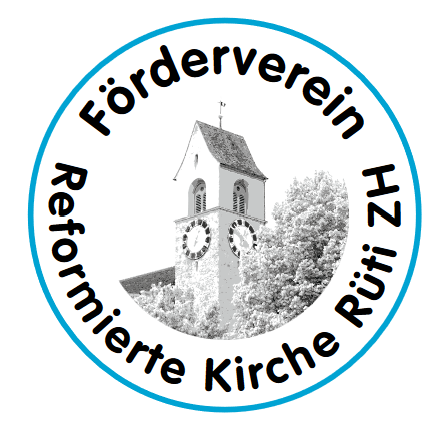 									Amthofstrasse 12									8630 Rüti079 450 70 70foerderverein@refrueti.chIch erkläre meinen Beitritt als Einzelmitglied zum «Förderverein Reformierte Kirche Rüti ZH»Name			___________________________________________________Vorname		___________________________________________________Geburtsdatum	___________________________________________________Strasse und Nr.	___________________________________________________PLZ / Ort		___________________________________________________Telefon privat	___________________________________________________Telefon mobil		___________________________________________________E-Mail			___________________________________________________Die Mitgliedschaft kann durch fristgemässe schriftliche Kündigung beendet werden.Ort / Datum 		___________________________________________________        Unterschrift		___________________________________________________	Der Mitgliederbeitrag beträgt jährlich CHF 100.-Bitte überweisen Sie den Mitgliederbeitrag auf folgendes Konto:BankverbindungBank Avera, 8620 WetzikonIBAN CH53 0685 0610 7060 9783 3Förderverein Reformierte Kirche Rüti ZH		